   СОСТАВ ЦМК: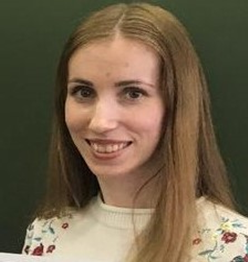 ШалдинаАнна Валерьевна,преподаватель высшей квалификационной категориипредседатель цикловой методической комиссии Дымова Татьяна Владимировна - преподаватель Дымова Татьяна Владимировна - преподаватель Дымова Татьяна Владимировна - преподаватель Зайцева Елена Леонидовна - преподавательЗайцева Елена Леонидовна - преподавательЗайцева Елена Леонидовна - преподавательНоскова Марина Анатольевна - преподавательНоскова Марина Анатольевна - преподавательНоскова Марина Анатольевна - преподавательРазуваева Мария Александровна – преподаватель первой квалификационной категории (Почетный работник НПО РФ)Разуваева Мария Александровна – преподаватель первой квалификационной категории (Почетный работник НПО РФ)Разуваева Мария Александровна – преподаватель первой квалификационной категории (Почетный работник НПО РФ)Резунков Андрей Геннадьевич - преподавательРезунков Андрей Геннадьевич - преподавательРезунков Андрей Геннадьевич - преподавательСенникова Эльвира Александровна - преподаватель первой квалификационной категорииСенникова Эльвира Александровна - преподаватель первой квалификационной категорииСенникова Эльвира Александровна - преподаватель первой квалификационной категорииСулимова Татьяна Николаевна - преподаватель первой квалификационной категорииСулимова Татьяна Николаевна - преподаватель первой квалификационной категорииСулимова Татьяна Николаевна - преподаватель первой квалификационной категорииШекихачева Наталья Ивановна – преподаватель высшей квалификационной категории, кандидат педагогических наук (награждена Почетной грамотой Министерства образования и науки РФ)Шекихачева Наталья Ивановна – преподаватель высшей квалификационной категории, кандидат педагогических наук (награждена Почетной грамотой Министерства образования и науки РФ)Шекихачева Наталья Ивановна – преподаватель высшей квалификационной категории, кандидат педагогических наук (награждена Почетной грамотой Министерства образования и науки РФ)